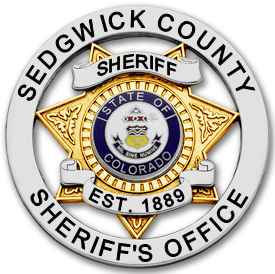 SEDGWICK COUNTY SHERIFF’S OFFICE315 Cedar Street, Julesburg, Colorado 80737Phone: (970) 474-3355 Fax: (970) 474-2749Email: SCSO@SedgwickCountyGov.netComplete all sections. If a question does not apply to you, insert N/A. If you need additional space to respond to any section, use a separate sheet of paper. You are responsible for obtaining correct and complete addresses. All information is subject to verification. Any deliberate misstatements, misrepresentations or omissions by you are cause for disqualification from employment consideration. Applicants may be disqualified from employment consideration if the application is not fully completed according to instructions. This includes the completion and notarized signature portion of the "Authorization for Release of Information" on page 11. Handwritten applications must be printed legibly in blue or black ink only. A separate application must be completed for each position.Today's Date:____________________ Position Applied For:_________________________________ApplicantFull Legal Name (Last, First, Middle):_______________________________________________Address: Street, City, State, Zip:____________________________________________________DOB:________________ SSN:_________________ Home Phone Number:__________________Alternate Phone Number:____________________ Email address:_________________________Alias(es), Nicknames, Maiden Names, Other:__________________________________________Identify Your Social Media Accounts (Facebook, Twitter, etc.)____________________________________________________________________________________________________________Date Available for Work:_______________________Are you a Colorado Resident?:___________________Are you a US Citizen?:____________________Are you able to perform the essential functions of the position for which you have applied?  (Y) (N)APPLICANT (continued)May we contact your present employer concerning your work performance? (Y) (N)If no, please explain why:_________________________________________________________Have you ever worked for the Sedgwick County Sheriffs Office? (Y) (N)If so, please list positions held and dates of employment:____________________________________One or more of the following may be required during employment. Your inability to satisfy these work schedules may limit further consideration of your application. Please indicate whether you are able to perform the following: a. Shift Work (Other than 8am - 5pm) (Y) (N)   b. Rotating Shift/Days Off (Y) (N)c. Overtime/Work Holidays (Y) (N)   d. Work Schedules including Saturday/Sunday (Y) (N)d. On call (Y) (N)Family / Significant Other / Roommate(s)Father's Name:____________________________________ DOB :____________Address:_________________________________ Phone Number:_________________Mother's Name:____________________________________ DOB:_____________Address:_________________________________ Phone Number:_________________Sibling name:______________________________________ DOB:______________Address:_________________________________ Phone Number:_________________Sibling name:______________________________________ DOB:______________Address:_________________________________ Phone Number:_________________(Use additional sheets if necessary) Spouse/Significant Other Name:________________________ DOB:______________Address:_________________________________ Phone Number:_________________ Roommate/Other Name:______________________________ DOB:______________Phone Number:_________________(Use additional sheets if necessary)RESIDENCESList all residences you have had in the last ten (10) years, beginning with your present address. (Use additional sheets if necessary) From (Month/Year)________ To (Month/Year)________ Landlord Name______________________Address:_______________________________________ Landlord Phone Number:______________From (Month/Year)________ To (Month/Year)________ Landlord Name______________________Address:_______________________________________ Landlord Phone Number:______________From (Month/Year)________ To (Month/Year)________ Landlord Name______________________Address:_______________________________________ Landlord Phone Number:______________From (Month/Year)________ To (Month/Year)________ Landlord Name______________________Address:_______________________________________ Landlord Phone Number:______________From (Month/Year)________ To (Month/Year)________ Landlord Name______________________Address:_______________________________________ Landlord Phone Number:______________WORK EXEPERIENCEList all previous work experience you have obtained in the last ten (10) years beginning with your most recent; include part-time, temporary, seasonal employment and military service. Identify part-time jobs with 'PT' and temporary jobs with 'TEMP'; describe any gaps in employment due to school, unemployment, travel, etc. If your work history does not extend through ten years, clearly identify your first employer with 'FIRST JOB' in Employer Name field. (Use additional sheets if necessary)From (Month/Year)___________ To (Month/Year)__________ Employer Name____________________Address, City, State:__________________________________________ Phone Number:_____________Job Title:____________ Description of Duties:_______________________________________________Salary:____________ Supervisor:_______________ Reason for leaving:___________________________Were you discharged, asked to resign, furloughed, put on inactive status, subjected to disciplinary action while with this company, or did you resign after being informed by your employer that they planned to discharge you? (Y) (N) If yes, please explain circumstances:________________________________________________________WORK EXEPERIENCE (continued)From (Month/Year)___________ To (Month/Year)__________ Employer Name____________________Address, City, State:__________________________________________ Phone Number:_____________Job Title:____________ Description of Duties:_______________________________________________Salary:____________ Supervisor:_______________ Reason for leaving:___________________________Were you discharged, asked to resign, furloughed, put on inactive status, subjected to disciplinary action while with this company, or did you resign after being informed by your employer that they planned to discharge you? (Y) (N)If yes, please explain circumstances:________________________________________________________From (Month/Year)___________ To (Month/Year)__________ Employer Name____________________Address, City, State:__________________________________________ Phone Number:_____________Job Title:____________ Description of Duties:_______________________________________________Salary:____________ Supervisor:_______________ Reason for leaving:___________________________Were you discharged, asked to resign, furloughed, put on inactive status, subjected to disciplinary action while with this company, or did you resign after being informed by your employer that they planned to discharge you? (Y) (N)If yes, please explain circumstances:________________________________________________________From (Month/Year)___________ To (Month/Year)__________ Employer Name____________________Address, City, State:__________________________________________ Phone Number:_____________Job Title:____________ Description of Duties:_______________________________________________Salary:____________ Supervisor:_______________ Reason for leaving:___________________________Were you discharged, asked to resign, furloughed, put on inactive status, subjected to disciplinary action while with this company, or did you resign after being informed by your employer that they planned to discharge you? (Y) (N)If yes, please explain circumstances:________________________________________________________WORK EXEPERIENCE (continued)From (Month/Year)___________ To (Month/Year)__________ Employer Name____________________Address, City, State:__________________________________________ Phone Number:_____________Job Title:____________ Description of Duties:_______________________________________________Salary:____________ Supervisor:_______________ Reason for leaving:___________________________Were you discharged, asked to resign, furloughed, put on inactive status, subjected to disciplinary action while with this company, or did you resign after being informed by your employer that they planned to discharge you? (Y) (N)If yes, please explain circumstances:________________________________________________________EDUCATION/SKILLSCircle Highest Grade Completed –   (12)     (GED)     (AA/AS)     (BA/BS)     (MA/MS)List all high schools attended. If you have a GED, give number, location, and date. Attach copy of diploma or GED.  Name of School                  Complete Address                                    Dates Attended                   Graduated ____________________- _____________________________- _____/______to_____/_____     (Y) (N)____________________- _____________________________- _____/______to_____/_____     (Y) (N)____________________- _____________________________- _____/______to_____/_____     (Y) (N)List all colleges or universities attended. Attach a copy of transcript/diploma for each. Name and Location (City, State)             Dates Attended      	    Major          Type of Degree _________________________- _____/_____to_____/_____- ____________-_________________________________________- _____/_____to_____/_____- ____________-_________________________________________- _____/_____to_____/_____- ____________-________________Special Skills: List relevant skills, training, college courses, foreign languages, and special schools (trade, vocational, business or military):______________________________________________________________________________________________________________________________________________________________________________________________________________________________POST CERTIFICATIONAre you a State Certified Peace Officer in Colorado? (Y) (N)Certificate #:_____________________ Date Issued:______________________Name and location of Academy attended:______________________ Graduation Date:______________Are you POST Board certifiable? (Y) (N)Are you a State Certified Peace Officer in any other state? (Y) (N)State & Certificate #:______________ Date Issued:_______________________MILITARY SERVICEAlthough not required, please attach a copy of your DD Form 214 if available.  Have you served in the US Armed Forces? (Y) (N) Are you a member of the US Reserve or National Guard? (Y) (N)Brand of Service and Component:___________________________________________Grade:______________ Type of Discharge:_____________________________Organization/Station or Unit/Location:________________________________________Active Duty: (Y) (N) Inactive Reserve: (Y) (N) Standby: (Y) (N)Were you ever subjected to a court-martial or any form of non-judicial discipline such as an Article 15 or Captain's Mast? (Y) (N)If yes, provide an explanation:____________________________________________________________VOLUNTEER SERVICEList all volunteer or community service  Employer Name:________________________ Job Title/Duties:_________________________________Address, City, State:___________________________________________ Phone Number:____________From (Month/Year)_____________________ To (Month/Year)___________________Were you ever discharged, asked to resign, or subjected to disciplinary action? (Y)  (N) If yes, provide an explanation:____________________________________________________________VOLUNTEER SERVICE (continued)Employer Name:________________________ Job Title/Duties:_________________________________Address, City, State:___________________________________________ Phone Number:____________From (Month/Year)_____________________ To (Month/Year)___________________Were you ever discharged, asked to resign, or subjected to disciplinary action? (Y)  (N) If yes, provide an explanation:____________________________________________________________Employer Name:________________________ Job Title/Duties:_________________________________Address, City, State:___________________________________________ Phone Number:____________From (Month/Year)_____________________ To (Month/Year)___________________Were you ever discharged, asked to resign, or subjected to disciplinary action? (Y)  (N) If yes, provide an explanation:____________________________________________________________VEHICLE OPERATOR'S LICENSE INFORMATIONProvide the following information concerning your current and past vehicle operator's licenses:  License Type 		State of Issue 		Expiration Date 			License 	Number_______________-_____________________-________________________-____________________________________-_____________________-________________________-____________________________________-_____________________-________________________-_____________________Have you ever been denied issuance of a license, or have you ever had a license suspended or revoked? (Y) (N) If yes, provide an explanation:__________________________________________________________________________________________________________________________________________Briefly describe any traffic accidents, whether at fault or not, in which you were involved, giving dates and locations:_____________________________________________________________________________________________________________________________________________Have you ever been denied automobile insurance, or driven without insurance? (Y) (N) If yes, explain why/when:___________________________________________________________________________Please list current auto insurance company and policy number:______________________________________________________________________________________________________________________TRAFFIC AND CRIMINAL OFFENSE INFORMATIONComplete the following for each occurrence that you were contacted, received a summons, ticket or infraction notice, that you were arrested and/or detained by law enforcement. Include all traffic citations and offenses, criminal offenses, and military disciplinary actions regardless of punishment. List occurrences both as an adult and as a juvenile. Use a separate sheet of paper if necessary.  Location:_____________________ Police/Agency:_______________________ Date:_______________Offense/Charge__________________________________ Description:___________________________Location:_____________________ Police/Agency:_______________________ Date:_______________Offense/Charge__________________________________ Description:___________________________	Location:_____________________ Police/Agency:_______________________ Date:_______________Offense/Charge__________________________________ Description:___________________________Location:_____________________ Police/Agency:_______________________ Date:_______________Offense/Charge__________________________________ Description:___________________________Have you ever been convicted of any crime that could be considered domestic violence? (Y) (N)Have you ever plead guilty to any offense of which the basis of the original charge involved domestic violence? (Y) (N)Are you now or have you ever been subject to a court issued restraining order against an intimate partner or their family? (Y) (N)Have you ever been arrested or charged for any crime that would be considered a felony regardless of the final disposition of the case? (Y) (N) If yes to any of the above, please provide an explanation below:_____________________________________________________________________________________________________________________ AFFILIATIONSAre you now or have you ever been a member of an organization, association, movement, or group which advocates the overthrow of our constitutional form of government, or which has adopted the policy of advocating or approving the acts of force or violence, or which seeks to alter the form of government of the United States by unconstitutional means?  (Y) (N)If you answered yes, please explain fully your affiliations:___________________________________________________________________________________________________________________________FINANCIALHave you ever filed for bankruptcy? (Y) (N)  Have you ever had an account turned over to a collection agency? (Y) (N)If yes to either, please provide a detailed explanation: ______________________________________________________________________________________________________________________________LITIGATIONHave you ever been the plaintiff of, or named in civil litigation, or received notice of claim or intent to be sued? Include any lawsuits or civil rights complaints against you while employed as a member of another policy agency. (Y) (N)If you answered yes, please explain fully (including dates and locations):_______________________________________________________________________________________________________________REFERENCESList three persons who know you well enough to provide current and past information about you. Do not list relatives or former employers  Name:____________________________________ Years Known:_____ Best time to contact:__________Address, City, State:__________________________________________ Phone number:_____________Email:_____________________________________________ Alternate Phone Number:_____________Name:____________________________________ Years Known:_____ Best time to contact:__________Address, City, State:__________________________________________ Phone number:_____________Email:_____________________________________________ Alternate Phone Number:_____________Name:____________________________________ Years Known:_____ Best time to contact:__________Address, City, State:__________________________________________ Phone number:_____________Email:_____________________________________________ Alternate Phone Number:_____________List any friends, relatives or acquaintances employed by the Sedgwick County Sheriff’s Office and their relationship to you:__________________________________________________________________EMPLOYMENT INTERESTDo you have any active applications on file with any other law enforcement agency?  (Y) (N)                                            If yes, please list:Agency   			 Address      		Date of Application 	Status    _________________________-____________________-________________-_________________________________________-____________________-________________-_________________________________________-____________________-________________-________________Have you ever been denied employment by any other police agency?  (Y) (N)                                                    If yes, please list agency and reason:_________________________________________________On a separate sheet of paper explain why are you seeking employment with the Sedgwick County Sheriff’s Office, and why do you feel qualified for the positions for which you have applied. Be detailed and attach it to the application.Please read each statement carefully before initialing / signing:I affirm, under penalty of perjury, that all the information in this employment application is true and correct. I understand that any false information or omission may disqualify me from further consideration for employment and may justify my dismissal if discovered at a later date. (Initials)______I understand that if I am extended an offer of employment, it may be conditional upon my successfully passing a pre-employment background investigation, polygraph examination, physical examination, psychological examination and drug screening. (Initials)______I consent to the release of any or all medical information as may be deemed necessary to judge my capability to do the work for which I am applying. (Initials)_____I have read, understand, and by my signature, consent to these statements.  Signature_______________________________________________   Date______________DO NOT WRITE BELOW THIS LINE   Date Received:__________   Application: APPROVAL/DISAPPROVAL	Date:______________ Signature:__________________New Hire: APPROVAL/DISAPPROVAL   	Date:______________ Signature:__________________SEDGWICK COUNTY SHERIFF’S OFFICE315 Cedar Street, Julesburg, Colorado 80737Phone: (970) 474-3355 Fax: (970) 474-2749AUTHORIZATION FOR RELEASE OF INFORMATIONCONCERNING THE APPLICATION OF (Applicant Name): _______________________________________   I hereby authorize the release of all information and records concerning myself to any agent of the Sedgwick County Sheriff’s Office.   The intent of this authorization is to give my consent for complete disclosure of information regarding my background, reputation, and character. This includes, but is not limited to: records of educational institutions; military records; employment and pre- employment records; medical and/or psychological examination records; training records; financial or credit reports; complaints or grievances filed by or against me; records of investigation; complaint, arrest, trail and/or convictions for alleged or actual violations of the law; the result of polygraph examinations; records of civil complaints made by or against me; and verbal or written statements by any person, however personal or confidential they may appear to be. I respectfully request and direct you to release all such information upon the request of any representative of the Sedgwick County Sheriff’s Office, regardless of any agreement to the contrary I may have previously made with you.  I understand that the above information is for use by the Sedgwick County Sheriff’s Office in conducting a background investigation to determine my suitability for employment and will be kept confidential. I understand that all materials obtained become the property of the Sedgwick County Sheriff’s Office and will not be released to me. In the event my application is disapproved, the specific reason therefore cannot be revealed to me.   I understand that I have rights guaranteed by law to privacy with regards to the disclosures and access of records or information concerning me, and I voluntarily, knowingly, and willfully waive those rights with the understanding that information furnished will be used by the Sedgwick County Sheriff’s Office in conjunction with employment procedures.   For, and in consideration of, the acceptance and processing of my application for employment, I agree to hold the Sedgwick County Sheriff’s Office, its agents, and employees harmless from any and all claims and liability associated with my application for employment, or in any way connected with the decision whether or not to employ me with the Sedgwick County Sheriff’s Office. I agree to indemnify and hold harmless any person or organization, and their agents and employees, to whom this request is presented, from and against all claims, damages, losses, and expenses, including reasonable attorney's fees arising out of or by reason of complying with this request.  A photocopy or fax of this release form will be valid as an original hereof, even though said photocopy does not contain my original signature.    Applicant Signature:_______________________________ Birth Date:______________________Address, City, State, Zip Code:_______________________________________________________AUTHORIZATION MUST BE NOTAZRIZEDSubscribed and sworn before me this _________ day of _______________________ , 20 _____.My commission expires _______________________________   Notary Public ____________________________________________________         